DECLARAÇÃO DE TRANSFERÊNCIA DE DIREITOS AUTORAISTransferência de Direitos AutoraisO(s) autor(es), Kathiane Lustosa Augusto, Leonardo Robson Pinheiro Sobreira Bezerra e Evelyne Santana Girão vem por meio desta declarar que o artigo intitulado “ESTUDO DO PERFIL DE RESISTÊNCIA ANTIMICROBIANA DE INFECÇÕES DO TRATO URINÁRIO ADQUIRIDAS POR MULHERES NA COMUNIDADE E AS TENDÊNCIAS NA PRODUÇÃO DA BETA-LACTAMASE DE ESPECTRO AMPLIADO (ESBL) EM ESCHERICHIA COLI EM UM HOSPITAL TERCIÁRIO DO CEARÁ/BRASIL (2010-2013).” aprovado para publicação na Revista de Medicina da UFC é um trabalho original, que não foi publicado ou está sendo considerado para publicação em outra revista, que seja no formato impresso ou no eletrônico.O(s) autor(es) do manuscrito, acima citado, também declaram que:Participaram suficientemente do trabalho para tornar pública sua responsabilidade pelo conteúdo.O uso de qualquer marca registrada ou direito autoral dentro do manuscrito foi creditado a seu proprietário ou a permissão para usar o nome foi concedida, caso seja necessário.A submissão do original enviada para a Revista de Medicina da UFC implica na transferência dos direitos de publicação impressa e digital.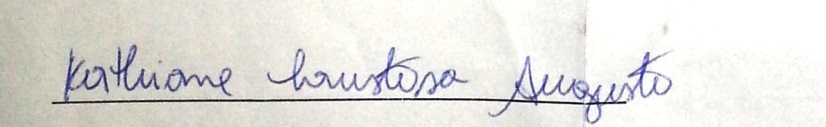                                              Kathiane Lustosa Augusto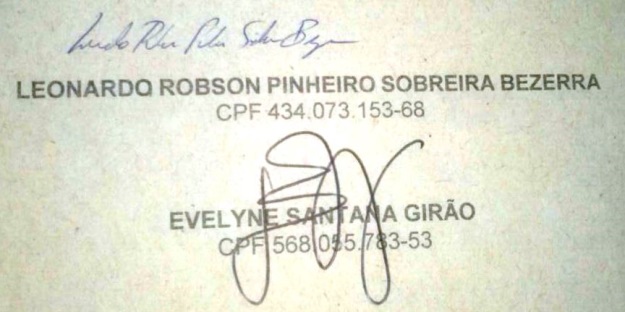 